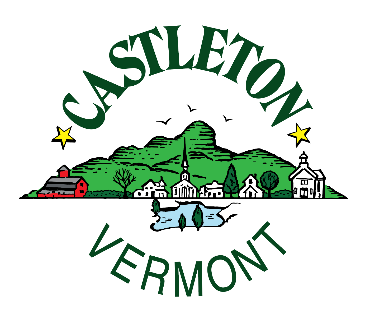 PUBLIC NOTICEPOSTED 06-16-22DUE TO STAFFING ISSUES THE TRANSFER STATION WILL BE CLOSING AT 4:00PM ON TUESDAY JUNE 28TH & THURSDAY JUNE 30THPLEASE PLAN AHEAD.